Publicado en Blanes el 07/08/2018 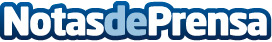 El Camping Bella Terra se moja por la esclerosis múltipleLa esclerosis múltiple es una enfermedad neurodegenerativa que afecta a más de 7.500 catalanesDatos de contacto:e-deon.netComunicación · Diseño · Marketing931929647Nota de prensa publicada en: https://www.notasdeprensa.es/el-camping-bella-terra-se-moja-por-la Categorias: Cataluña Turismo Solidaridad y cooperación http://www.notasdeprensa.es